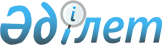 О признании утратившим силу приказа Министра сельского хозяйства Республики Казахстан от 13 февраля 2003 года № 72 "Об утверждении Инструкции по выдаче документов на промысловое пользование рыбными ресурсами и другими водными животными в водоемах Республики Казахстан, приостановления и возобновления их действий"Приказ Министра сельского хозяйства Республики Казахстан от 2 июня 2010 года № 368

      В соответствии с пунктом 1 статьи 43-1 Закона Республики Казахстан от 24 марта 1998 года "О нормативных правовых актах", ПРИКАЗЫВАЮ:



      1. Признать утратившим силу приказ Министра сельского хозяйства Республики Казахстан от 13 февраля 2003 № 72 "Об утверждении Инструкции по выдаче документов на промысловое пользование рыбными ресурсами и другими водными животными в водоемах Республики Казахстан, приостановления и возобновления их действий" (зарегистрированный в Министерстве юстиции Республики Казахстан от 11 марта 2003 года № 2199, опубликованный в "Официальной газете" 1 ноября 2003 г. № 44 (149)).



      2. Департаменту стратегии использования природных ресурсов Министерства сельского хозяйства Республики Казахстан в недельный срок направить копию настоящего приказа в Министерство юстиции Республики Казахстан и официальные печатные издания, где он ранее был опубликован.



      3. Настоящий приказ вступает в силу со дня подписания.      Министр                                    А. Куришбаев
					© 2012. РГП на ПХВ «Институт законодательства и правовой информации Республики Казахстан» Министерства юстиции Республики Казахстан
				